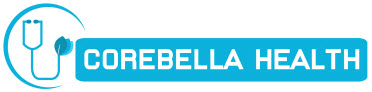 417 Highland Avenue Unit 2Waterbury, CT 06708Phone: (203) 757-9336Fax: (203) 303-7731SAMPLE DIET PLAN- VEGANStructure of meal plan:Breakfast- meal replacement shake or barSnack- 100 calorie or less Lunch- protein, vegetable, starchSnack- 100 calorie or lessDinner- protein, vegetable, starchDay 1:Breakfast- shake/bar of your choiceSnack- 1 medium apple with skinLunch- 1.5 c of tofu, 2-3 cups of kale, ½ c farroSnack- 1 cup of blueberriesDinner- 1 large portabella mushroom on PITA bread, 6 spears of asparagus, ½ c cooked quinoa Day 2:Breakfast- shake/bar of your choiceSneak- 2 medium kiwisLunch- 1 green apple and 1/4 c walnuts on a bed of greens with 1 tbsp of olive oil and vinegar of your choice (no limit on amount of vinegar), toasted PITASnack- 13 whole almondsDinner- ½ avocado, 1 c black beans and 1 c sliced tomato over ½ c cooked brown riceDay 3:Breakfast- shake/bar of your choiceSneak- ½ apple with 1 tsp of nut butterLunch-lettuce, avocado and tomato sandwich with vegan cheese crumble on PITA breadSnack- 3 tbsp of hummus with vegetable sticks of choice (1 c)Dinner- 5 oz veggie burger, 1 c sweet potato, 1 c green beansDay 4: Breakfast- shake/bar of your choiceSnack- 1 cup raspberriesLunch- salad with 1 cup chick peas and 1 tbsp of olive oil and lemon (no limit on amount of lemon)Snack- 25 unsalted pistachiosDinner- 1 c cooked whole-wheat pasta with 1 c tofu, 1 tbsp olive oil and ½ c mushrooms with marsala spiceDay 5:Breakfast- shake/bar of your choiceSnack- 3 tbsp all natural granolaLunch- 1 c low sodium, low fat vegetable soup, 10 natural blue corn tortilla chipsSnack- 2 c unbuttered popcornDinner- 1 c butternut squash with tomato sauce with 1 c tofu crumble